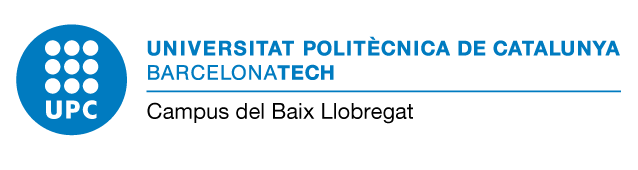                              Edifici D7 - C/Esteve Terradas, 10                             08860 Castelldefels  (Barcelona)                             Campus Baix Llobregat - Parc Mediterrani de la TecnologiaSOL·LICITUD DE CERTIFICACIÓ ACADÈMICA   (per estudiants sense accés a l’e-secretaria)Nom i cognoms:	DNIDomicili a efectes de notificació:Carrer:	núm.:	esc.:		pis:	porta: Població:___________________________________Codi  postal: ___________________	Província:_________________e-mail:___________________________________________Telèfon:	Mòbil:TITULACIÓ:Enginyeria	Tècnica	de	Telecomunicació,	especialitat	en	Sistemes	de TelecomunicacióEnginyeria Tècnica de Telecomunicació, especialitat en TelemàticaEnginyeria Tècnica d’Aeronàutica, especialitat en AeronavegacióEnginyeria de Telecomunicació (2n Cicle)Enginyeria Tècnica Agrícola, especialitat en Explotacions AgropecuàriesEnginyeria Tècnica Agrícola, especialitat en Hortofructicultura i JardineriaEnginyeria Tècnica Agrícola, especialitat en Indústries Agràries i AlimentàriesPla 72 ESABIDIOMA:CatalàCastellàAnglès    (opció no disponible pel pla 72 ESAB)                                       Em dono per assabentat de la informació bàsica sobre protecció de dades que es                                     presenta a la pàgina següent , i que he llegit.						Signatura:						Nom__________________________________						Castelldefels,___________________________IL·LM/MA SR./A DIRECTOR/A DL’ESCOLA____________________________________________________               Informació sobre protecció de dadesInformació sobre protecció de dades Responsable del tractamentUniversitat Politècnica de CatalunyaCampus del Baix Llobregathttps://cbl.upc.edu/cacbl.proteccio.dades@upc.eduDades de contacte del delegat de protecció de dades: Universitat Politècnica de Catalunyahttps://www.upc.edu/normatives/ca/proteccio-de-dades/normativa-europea-de-proteccio-de-dades/dades-de-contacte-del-delegat-de-proteccio-de-dadesFinalitat del tractament:F01.4 Admissió, matrícula, avaluació i gestió de l’expedient acadèmic dels estudiantshttps://rat.upc.edu/ca/registre-de-tractaments-de-dades-personals/F01.4Tramitar les sol.licituds de certificacions acadèmiques de les titulacions de les escoles del Campus del Baix LlobregatLegitimació:Exercici de poders públicshttps://www.upc.edu/normatives/ca/proteccio-de-dades/normativa-europea-de-proteccio-de-dades/legitimacioDestinataris:Les vostres dades no es comunicaran a tercers, tret que hi hagi una obligació legalDrets de les persones:Sol·licitar l’accés. La rectificació o supressió. La limitació del tractament. Oposar-se al tractament. Portabilitat de les dades.https://www.upc.edu/normatives/ca/proteccio-de-dades/normativa-europea-de-proteccio-de-dades/dretsTermini de conservació:Mentre sigui necessari per a qualsevol dels propòsits que es descriuen a la nostra política de conservacióhttps://www.upc.edu/normatives/ca/proteccio-de-dades/normativa-europea-de-proteccio-de-dades/politica-de-conservacio-de-les-dades-de-caracter-personalReclamació:Si no ha estat satisfet l’exercici dels vostres drets, podeu  presentar una reclamació davant  l’APDCAT: apdcat.gencat.cat